Возрастные особенности детей 3—4 летТри года — эго возраст, который можно рассматривать как определенный рубеж развития ребенка с момента его рождения. Кризис трех лет завершает период «слияния» с матерью, малыш все больше начинает осознавать собственную «отдельность». Основные потребности в этом возрасте — потребность в общении, уважении и признании. Основной и самый важный для ребенка вид деятельности — игра.В этом возрасте у вашего ребенка:Вам как его родителям важно: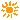 Происходит формирование «противо-воли», что выражается в желании делать все по-своему. Она совершенно необходима ребенку для благополучного отделения. Ему предстоит осознать себя как самостоятельного человека. Ребенок, отделяясь от взрослых, пытается установить с ними новые, более глубокие отношения.Проявления осознания себя как отдельного человека будут выражаться в его потребности отвергать почти все, что предлагают родители, и делать что-то самому, даже если ему этого не очень хочется или пока не по силам. Ребенок дает негативную реакцию не на само действие, которое он отказывается выполнять, а на требование или просьбу взрослого. При этом ребенок может слушаться одного родителя и во всем противоречить другому.Появляется возможность действовать не под влиянием любого случайно возникшего желания, а поступать исходя из других, более сложных и стабильных мотивов. Это является важным завоеванием в его развитии и следующим шагом в обретении самостоятельности.Возникает насущная потребность общаться не столько с матерью и членами семьи, но и со сверстниками. Ребенок осваивает правила взаимодействия через обратные реакции как взрослых, так и детей на его поступки. Следите за своим поведением и словами в присутствии ребенка. Игра становится все более коллективной. Игра с предметами может иметь уже какое-то сюжетное наполнение, она все более становится образно-ролевой. В ней ребенок воображает себя кем угодно и чем угодно и соответственно действует. Но в этом возрасте ребенку достаточно поиграть 10—15 минут, потом ему хочется переключиться на что-то другое.Дети в игре со сверстниками учатся чувствовать и защищать свои личностные границы и воспринимать их наличие у других людей. Ребенок вынужден учиться учитывать желания и чувства партнеров по игре, иначе рискует остаться в одиночестве и скучать.Появляется много новых слов. Ребенок активно осваивает речь, придумывая несуществующие слова, придавая уже известным словам свой особенный личностный смысл.СОЦИАЛЬНО-ЭМОЦИОНАЛЬНОЕ РАЗВИТИЕЛюбит давать игрушки и брать их у других. Любит общаться с детьми и взрослыми. Развиваются навыки совместной игры. Любит помогать взрослы.ОБЩАЯ МОТОРИКАБросает мяч через голову, хватает катящийся мяч. Спускается вниз по лестнице, используя попеременно ту или другую ногу. Прыгает на одной ноге. Стоит на одной ноге в течение 10 мин. Сохраняет равновесие при качании на качелях. Держит карандаш пальцами. Собирает и строит из 9 кубиков.ЗРИТЕЛЬНО-МОТОРНАЯ КООРДИНАЦИЯОбводит по контурам. Копирует крест. Воспроизводит формы, в том числе форму шестигранника. Умеет правильно держать карандаш. Проводит горизонтальные и вертикальные линии, осваивает изобразительные умения.ВОСПРИЯТИЕ И ПРЕДМЕТНО-ИГРОВАЯ ДЕЯТЕЛЬНОСТЬРазбирает и складывает четырехсоставную матрешку. Опускает фигурки в прорези путем целенаправленных проб. Конструирует из кубиков по подражанию. Складывает разрезную картинку из 2-3 частей путем проб. Хорошо ориентируется в различении таких форм, как круг, квадрат треугольник. Объединяет предметы по признаку формы, сравнивает их по размеру.РЕЧЕВОЕ РАЗВИТИЕИнтенсивное развитие речи. Определяет цвет, форму, фактуру, вкус, используя слова-определения. Знает назначение основных предметов. Понимает степени сравнений. Определяет пол людей по роли в семье. Понимает время, использует прошедшее и настоящее время. Считает до пяти.ПОНИМАНИЕ РЕЧИНазывает свое имя, фамилию, имена родителей и их профессии. Понимает названия цветов: «Дай красный мяч». Слушает длинные сказки и рассказы. Выполняет двухсоставную инструкцию (Дай мне красный кубик и голубой шар).ПАМЯТЬНепроизвольная, характеризуется образностью. Преобладает узнавание, а не запоминание. Хорошо запоминается только то, что было непосредственно связано с его деятельностью. То, что запомнилось, сохраняется надолго. Ребенок не способен длительное время удерживать свое внимание на каком-то одном предмете, он быстро переключается с одной деятельности на другую.В эмоциональном плане характерны резкие перепады настроения. В 3-4 года дети начинают усваивать правила взаимоотношений в группе сверстников. Активно стремится к самостоятельности. С  удовольствием самостоятельно повторяет освоенные действия, гордится своими успехами.С терпением и пониманием относиться к проявлениям «противо-воли» ребенка. Помните, что подавленная в этом возрасте воля ребенка впоследствии может привести к пассивности, апатии, зависимости и инфантильности. Следует позволять ребенку настаивать на своем (если это не вредно для его жизни и здоровья), даже когда вам это кажется нелепым или ненужным.Помнить, что так называемое упрямство — это реакция ребенка, который настаивает на чем-то не потому, что ему этого очень хочется, а потому, что ему важно, чтобы с его мнением считались.Осознавать, что речевые обороты и запас слов будут формироваться у него главным образом из той речи, которую он слышит в семье. Совместное чтение детских книг, соответствующих возрасту ребенка, необыкновенно полезно. Это расширит словарный запас ребенка, поможет в развитии его образного мышления, создаст эмоциональную близость и теплоту в ваших отношениях. Больше разговаривайте со своим ребенком, обсуждайте с ним события дня, спрашивайте его о том, что с ним происходило, а также терпеливо отвечайте на его вопросы.Разбирать вместе с ребенком ситуации возникновения конфликтов в детском саду или на детской площадке. Учить его уважать собственные и чужие личностные границы. Для этого важно самим быть для него примером — то есть уважительно относиться к нему самому и членам вашей семьи.Бережно обращаться с чувствами ребенка. Сопереживать его горю, понимать злость, разделять с ним радость, чувствовать его усталость. Важно не подавить его эмоции, а научить его правильно обходиться с собственными эмоциональными реакциями.Продолжать активно развивать координацию движений (учить прыгать, стоять на одной ноге, играть с мячом), мелкую моторику (этому способствуют занятия лепкой, различные шнуровки, складывание пирамидок). Желательно, чтобы дома у ребенка был спортивный уголок, где он мог бы отрабатывать физические упражнения.Знать признаки кризиса 3х лет: Негативизм, Упрямство, Строптивость, Своеволие, Протест-бунт, Симптом обесценивания, Деспотизм. Как поддержать ребенка? Позвольте малышу быть самостоятельным. Расширьте права и обязанности ребенка. Придерживайтесь одной линии воспитания в семье. Проявляйте твердость и постоянство в требованиях к ребенку. Используйте игру и приемы отвлечения для сглаживания кризисных вспышек. Любите ребенка. Психологические особенности детей младшего дошкольного возраста (3-4 года)Качественно новые черты: Формирование личности ребенка; Формирование деятельности ребенка. Ведущий вид деятельности – игра. Начинают формироваться игры с правилами Совместные игры детей начинают преобладать над индивидуальными играми и играми рядом. Ребенок самостоятельно передает несложный сюжет, пользуется предметами-заместителями, Ребенок охотно играет вместе со взрослым и детьми, у него есть любимые игры и игрушки. В игре, продуктивных видах деятельности происходит знакомство ребенка со свойствами предметов, развиваются его восприятие, мышление, воображение. Восприятие и воображение Ребёнок воспринимает предмет без попытки его обследования. Восприятие отражает окружающую действительность. Усваивает сенсорные эталоны формы, величины, цвета и др. предметов. Преобладает воссоздающее воображение; Большое значение в развитии воображения играет опыт и знания ребёнка, его кругозор. Характерно смешение элементов из различных источников, смешение реального и сказочного. Фантастические образы, возникающие у малыша, эмоционально насыщены и реальны для него. Мышление Преобладающая форма мышления – наглядно-образное. Ребенок способен не только объединять предметы по внешнему сходству (форма, цвет, величина), но и усваивать общепринятые представления о группах предметов (одежда, посуда, мебель). В основе таких представлений лежит не выделение общих и существенных признаков предметов, а объединение входящих в общую ситуацию или имеющих общее назначение. Память и внимание Память непроизвольная, характеризуется образностью. Преобладает узнавание, а не запоминание. Хорошо запоминается только то, что было непосредственно связано с деятельностью, было интересно и эмоционально окрашено. Тем не менее, то, что запомнилось, сохраняется надолго. Внимание ребенок не способен длительное время удерживать на каком-то одном предмете, он быстро переключается с одной деятельности на другую. Эмоции Резкие перепады настроения; Эмоциональное состояние зависит от физического комфорта; Оказывают влияние взаимоотношения со сверстниками и взрослыми; Эмоционально здоровому дошкольнику присущ оптимизм. Речь Высокая речевая активность. Значительно увеличивается запас слов. Словарь содержит все части речи. Появляются элементарные виды суждений об окружающем. Поведение и общение Поведение ребенка еще ситуативно. Начинает развиваться самооценка, с ориентацией на оценку родителей и других взрослых. Продолжает развиваться половая идентификация, что проявляется в характере выбираемых игрушек и сюжетов. Ярко выражена потребность в общении со взрослыми и сверстниками. Взаимоотношения детей обусловлены нормами и правилами. Могут наблюдаться устойчивые избирательные взаимоотношения. Конфликты возникают преимущественно по поводу игрушек. 
Задачи развития и воспитания: Развитие потребности в активной двигательной деятельности, своевременное овладение основными видами движений, освоение элементарных навыков личной гигиены.Обеспечение познавательного развития детей, обогащение представлений об окружающих предметах и явлениях, развитие любознательности.Воспитание доброжелательного отношения к окружающим, эмоциональной отзывчивости, способности к сопереживанию, общению.Обогащение опыта самопознания дошкольников. Обучение детей различным способам действий в условиях предметно-действенного сотрудничества. 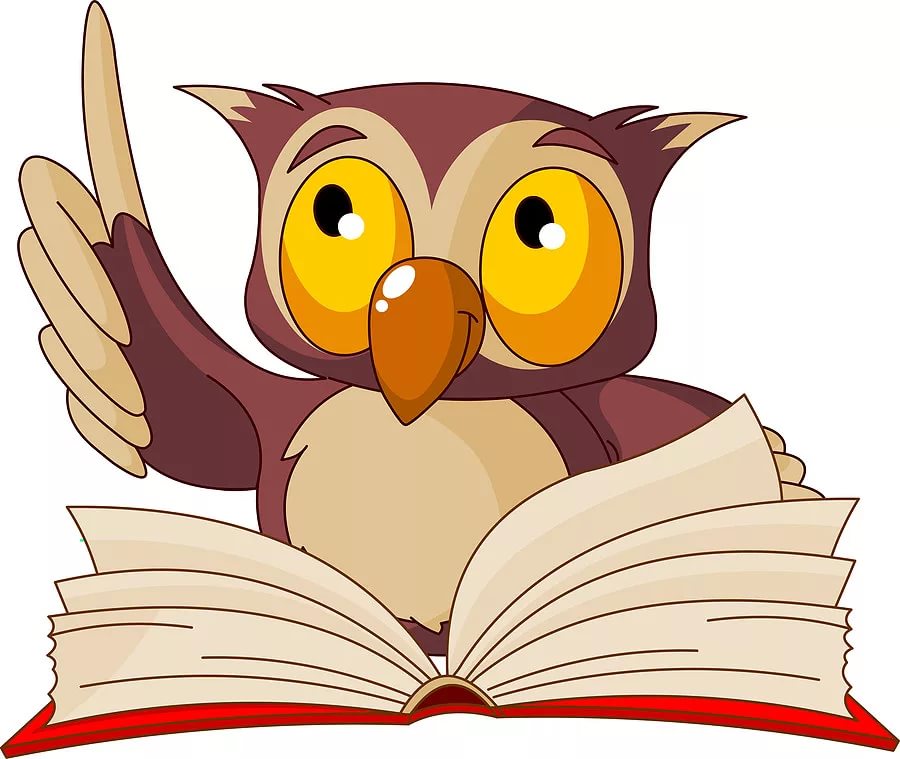 